§2611-A.  Dependent's coverageExcept for a policy issued under section 2604‑A, a group life insurance policy may insure the lives of spouses and dependent children of employees or members against loss due to death without also insuring employees or members against loss due to the death of their spouses and dependent children, or any class or classes thereof, subject to the following.  [PL 1993, c. 132, §1 (AMD).]1.   The premium for the insurance must be paid either from funds contributed by the employer, union, association or other person to whom the policy has been issued or from funds contributed by employees or members, or from both.  Except as provided in subsection 2, a policy on which no part of the premium for the spouse's and dependent child's coverage is to be derived from funds contributed by employees or members, spouses or dependent children must insure all eligible employees or members with respect to their spouses and dependent children, or all eligible spouses and dependent children, or any class or classes thereof.[PL 1993, c. 132, §1 (AMD).]2.   An insurer may exclude or limit the coverage on any spouse or dependent child as to whom evidence of individual insurability is not satisfactory to the insurer.[PL 1981, c. 150, §15 (NEW).]3.  [PL 1993, c. 132, §1 (RP).]SECTION HISTORYPL 1981, c. 150, §15 (NEW). PL 1993, c. 132, §1 (AMD). The State of Maine claims a copyright in its codified statutes. If you intend to republish this material, we require that you include the following disclaimer in your publication:All copyrights and other rights to statutory text are reserved by the State of Maine. The text included in this publication reflects changes made through the First Regular and First Special Session of the 131st Maine Legislature and is current through November 1. 2023
                    . The text is subject to change without notice. It is a version that has not been officially certified by the Secretary of State. Refer to the Maine Revised Statutes Annotated and supplements for certified text.
                The Office of the Revisor of Statutes also requests that you send us one copy of any statutory publication you may produce. Our goal is not to restrict publishing activity, but to keep track of who is publishing what, to identify any needless duplication and to preserve the State's copyright rights.PLEASE NOTE: The Revisor's Office cannot perform research for or provide legal advice or interpretation of Maine law to the public. If you need legal assistance, please contact a qualified attorney.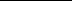 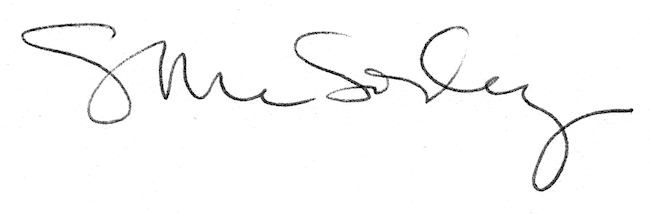 